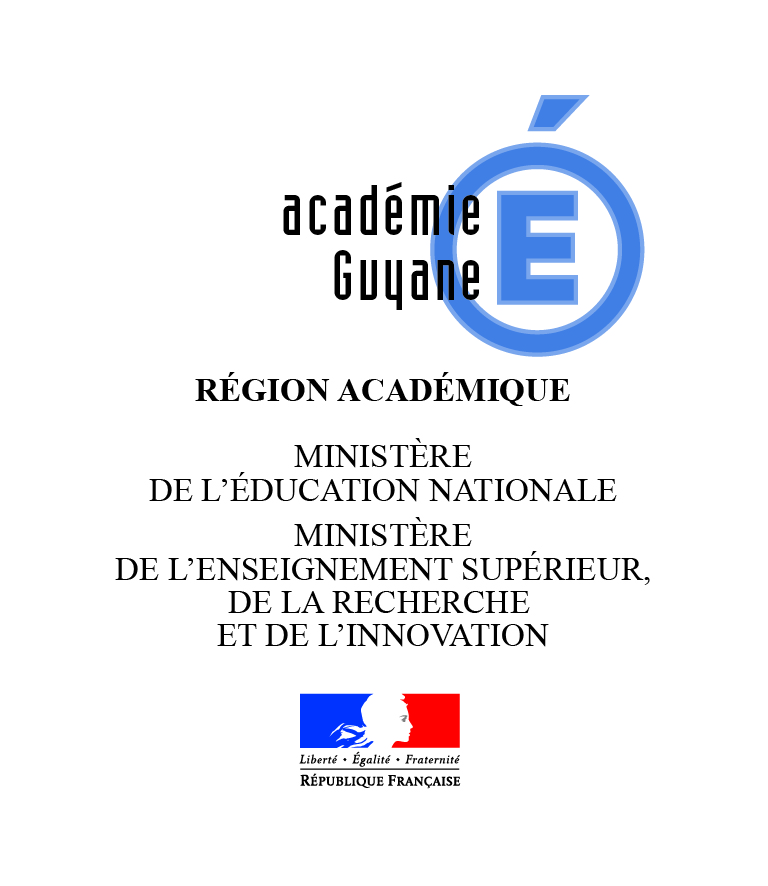 ENTREE EN MOREA (MODULE DE REPREPARATION A L’EXAMEN)Vous devez transmettre à votre établissement  les documents suivants : Une lettre de motivation (+ autorisation parentale pour les candidats mineurs)2 copies du relevé de notes du BACLe livret scolaire2 copies des bulletins de terminale : 1er - 2ème et 3ème trimestres2 copies du certificat individuel de participation à la journée Défense Citoyenneté    2 copies de la carte d’identité ou du passeport en cours de validité2 copies du justificatif d’adresse (factures d’électricité, d’eau ou de téléphone)      2 copies de l’attestation d’assurance1 copie de l’avis d’imposition 2016 sur le revenu de 2015, avec le nombre d’enfants à charge1 photo d’identité